Отчет о проделанной работе  в период дистанционного обучения.Средняя группа.Воспитатель: Иванова Л.А22.05.20Расписание на пятницу:          1.Развитие речи2.Музыка3. ФизкультураУчастие принял 2 ребёнка.Мною были предложены следующие задания:Развитие речи. Тема: Сказка В Сутеева «Под грибком»Цель: Учить слушать художественное произведение, развивать внимание, память.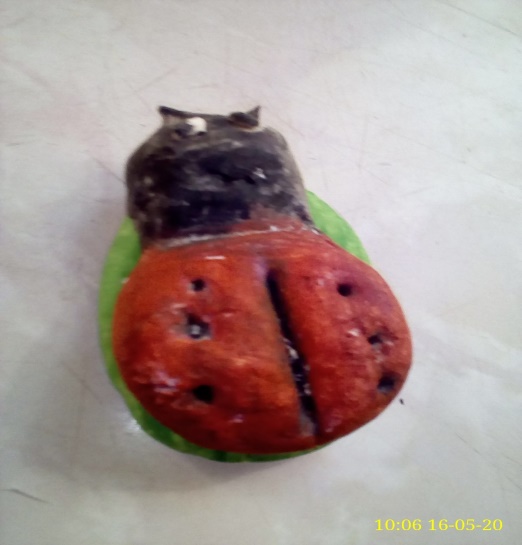 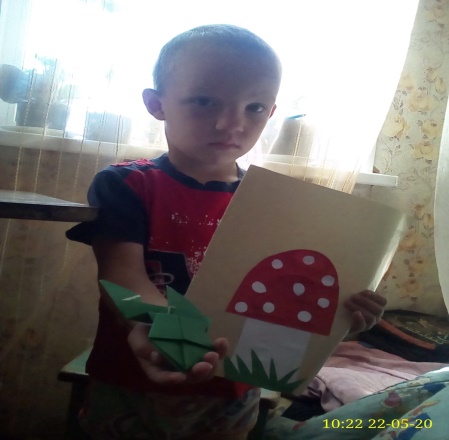 